Der/Die MitgliedwerberIn bestätigt mit seiner/ihrer Unterschrift die Kenntnisnahme der Clubbedingungen und die Befolgung dieser. Jede Änderung der Anmeldedaten ist unverzüglich dem Vorstand (gerhard.hemmer@gmail.com) bekanntzugeben. Bankverbindung: Raika Gratwein-Hitzendorf /Tennisclub Gratwein / IBAN: AT33 3813 8000 0502 4633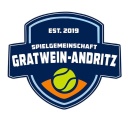 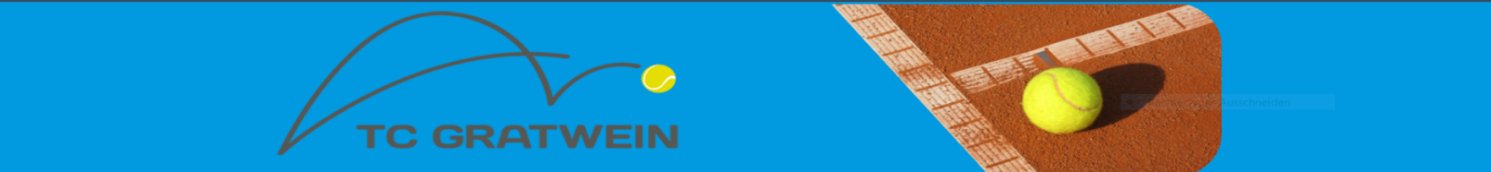 Bitte in BLOCKSCHRIFTTitelBitte in BLOCKSCHRIFTVornameBitte in BLOCKSCHRIFTFamiliennameBitte in BLOCKSCHRIFTGeburtsdatumBitte in BLOCKSCHRIFTStraße / HausnummerBitte in BLOCKSCHRIFTPLZ / WohnortBitte in BLOCKSCHRIFTTelefonnummerBitte in BLOCKSCHRIFTE – Mail (unbedingt angeben)Weitere Familienmitglieder:Weitere Familienmitglieder:Weitere Familienmitglieder:Weitere Familienmitglieder:Bitte in BLOCKSCHRIFTTitelBitte in BLOCKSCHRIFTVornameBitte in BLOCKSCHRIFTFamiliennameBitte in BLOCKSCHRIFTGeburtsdatumBitte in BLOCKSCHRIFTStraße / HausnummerBitte in BLOCKSCHRIFTPLZ / WohnortBitte in BLOCKSCHRIFTTelefonnummerBitte in BLOCKSCHRIFTE - MailBitte in BLOCKSCHRIFTVornameBitte in BLOCKSCHRIFTFamiliennameBitte in BLOCKSCHRIFTGeburtsdatumBitte in BLOCKSCHRIFTTelefonnummerBitte in BLOCKSCHRIFTE - MailBitte in BLOCKSCHRIFTBitte in BLOCKSCHRIFTVornameBitte in BLOCKSCHRIFTFamiliennameBitte in BLOCKSCHRIFTGeburtsdatumBitte in BLOCKSCHRIFTTelefonnummerBitte in BLOCKSCHRIFTE - MailTarife ab 2021EinzelmitgliedschaftEinzelmitgliedschaft€ 140.-Tarife ab 2021Partner/Familienmitgliedschaft inkl. aller Kinder bis zum 12. LebensjahrPartner/Familienmitgliedschaft inkl. aller Kinder bis zum 12. Lebensjahr€ 240.-Tarife ab 2021Kinder / Schüler bis zum 14.LebensjahrKinder / Schüler bis zum 14.Lebensjahr                € 30.-Tarife ab 2021Jugendliche vom 14. bis zum 18. LebensjahrJugendliche vom 14. bis zum 18. Lebensjahr€ 65.-Tarife ab 2021Studenten vom 18. bis zum 25. LebensjahrStudenten vom 18. bis zum 25. Lebensjahr€ 95.-Tarife ab 2021Beitrag für Ruhendstellung der MitgliedschaftBeitrag für Ruhendstellung der Mitgliedschaft€ 10.-Tarife ab 2021Lizenzgebühr für Meisterschaftsspieler zusätzlichJugendliche bis 18. keine LizenzgebührLizenzgebühr für Meisterschaftsspieler zusätzlichJugendliche bis 18. keine Lizenzgebühr€ 25.-Datum:Datum:Unterschrift:Unterschrift: